.SCUFF, HITCH, STOMP, 2 POINTS, SCUFF, HITCH, STEP, HOLD, CLOSE, STEP2 X TRIPLE HALF TURN, ROCK, CROSS, HOLDRIGHT VINE, LEFT DIAGONAL HITCH, LEFT VINE, RIGHT DIAGONAL KICKSTEP, BEHIND, STEP TURN ¼, STEP TURN ½, STEP, STEP TURN ¼, HEEL TOUCH, HOLDRIGHT STEP, LEFT STOMP UP, LEFT KICK BALL CROSS, SIDE ROCK, SAILOR TURN ¼Dance the next & count only at wall 2LEFT SHUFFLE TURN ½, ROCK BACK, HALF PIVOT WITH HITCH, COASTER STEP2 X SKATE, LEFT CHASSE, ROCK BACK, RIGHT CHASSEFULL TURN, CROSS SHUFFLE, STOMP UP, KICK, CROSSREPEATTAGAfter walls 1 and 3RESTARTRestart after count 40 on wall 2. Just before you restart, step right beside left at the "&-count"RESTARTAfter the "stop" where you stand still until the scream is over. It's ok with hands up, looking horrorstruck!ENDINGThe dance ends at "the 9:00 wall", 4 counts after section 4, with the words "we're the pirates of dance!". At these 4 counts, turn ¼ to the right and face the front wall, arms and legs bend and apart, and look like a dangerous growling pirateThe Pirate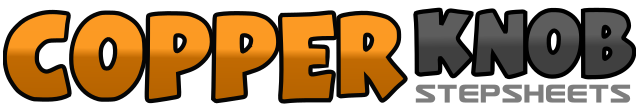 .......Count:64Wall:4Level:Intermediate.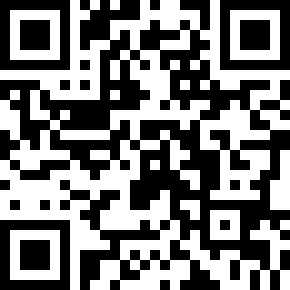 Choreographer:Maria Norman (SWE)Maria Norman (SWE)Maria Norman (SWE)Maria Norman (SWE)Maria Norman (SWE).Music:Pirates of Dance - DJ BoboPirates of Dance - DJ BoboPirates of Dance - DJ BoboPirates of Dance - DJ BoboPirates of Dance - DJ Bobo........1&2Left scuff, hitch, stomp left forward3&4Point right to right side, step right beside left, point left to left side&5&6Step left beside right, right scuff, hitch, step right back7&8Hold, close left beside right, step right forward1&2Step left forward and turn ¼ right, close right beside left, step left back and turn ¼ right3&4Step right back and turn ¼ right, close left beside right, step right forward and turn ¼ right5-6-7-8Rock left to the left side, recover onto right, cross left over right, hold1-3Step right to the right side, step left behind right and right to the right side4Hitch with the left slightly turned to the left5-7Step left to the left side, step right behind left and left to the left side8Kick with the right diagonally to the right1-2Step right to the right, cross left behind right3-4&Step right to the right and turn ¼ right, step left forward and turn ½ to the right5-6&Step right forward, step left forward and turn ¼ to the right7-8Right heel touch diagonal to the right, hold1-2&Step right beside left, left stomp up3&4Kick left diagonally forward left, step left in place, cross right over left5-6Rock left to the left side, recover onto right7&8Cross left behind right and turn ¼ to the left, step right back, step left forward&Step right beside left and restart1&2Step right forward and turn ¼ left, left beside right, step right back and turn ¼ left3-4Rock back on left, recover onto right5-6Step forward on left, half turn right with right hitch7&8Step right back, close left beside right, step right forward1-2Left skate forward, right skate forward3&4Step left to left side, close right beside left, step left to left side5-6Rock back on right, recover onto left7&8Step right to right side, close left beside right, step right to right side1-2Step back on left and turn ½ to the left, step forward on right and turn ½ to the left3&4Step left over right, close right beside left, step left over right5&6Right stomp up, kick right diagonally forward right7-8Cross right over left, hold1-4Step left to left side, close right beside left, pop left knee, hold